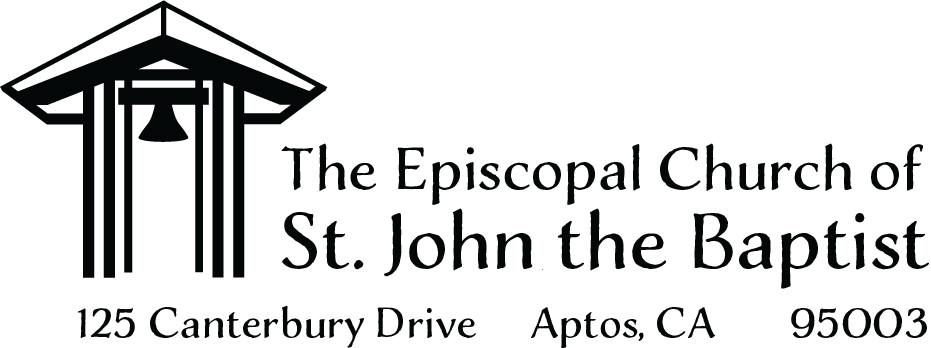 Check Payment Request FormPlease submit this form to the bookkeeper.Date: _______________    Please issue a check for:  _________________ (amount)Payable to:____________________________________Memo line:__________________________________When check is ready,   ____  Place in church mailbox of: ____________________________                                     or     ____ Mail to:___________________________________________                                              ________________________________________                                              ________________________________________Description of item or service being requested & its purpose:Budget Account (# and Name):_______________________________________Requested by:________________________________________Approved by:_________________________________________Please attach invoice or other documentation of the cost from the vendor or authorizing party. Checks will not be issued without appropriate documentation.